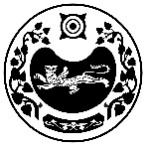 СОВЕТ ДЕПУТАТОВ МОСКОВСКОГО СЕЛЬСОВЕТАУСТЬ-АБАКАНСКОГО РАЙОНА РЕСПУБЛИКИ ХАКАСИЯ                                                         РЕШЕНИЕ                                     от  «19» ноября   2020 г.              с. Московское                                 № 11Об установлении на территории Московского сельсовета                                    Усть-Абаканского района Республики Хакасияналога на имущество физических лиц на 2021 годВ соответствии  с главой 32 Налогового кодекса Российской Федерации,   ч. 10 ст. 35 Федерального закона от 06.10.2003г. № 131-ФЗ «Об общих принципах организации местного самоуправления в Российской Федерации» (с последующими изменениями), Законом Республики Хакасия от 14.07.2015  № 64-ЗРХ «Об установлении единой даты начала применения на территории Республики Хакасия порядка определения налоговой базы по налогу на имущество физических лиц исходя из кадастровой стоимости объектов налогообложения», руководствуясь Уставом муниципального образования Московский сельсовет Усть-Абаканского района Республики Хакасия, Совет депутатов Московского  сельсоветаРЕШИЛ:1. Установить, что налоговая база по налогу на имущество физических лиц в отношении объектов налогообложения определяется исходя из их кадастровой стоимости. 2.  Установить следующие налоговые ставки по налогу:2.1. 0,1 процента в отношении жилых домов, частей жилых домов, квартир, частей квартир, комнат;2.2. 0,1 процента в отношении объектов незавершенного строительства в случае, если проектируемым назначением таких объектов является жилой дом;2.3. 0,1 процента в отношении единых недвижимых комплексов, в состав которых входит хотя бы один жилой дом;2.4. 0,1 процента в отношении гаражей и машино-мест, в том числе расположенных в объектах налогообложения, указанных в п.п. 2 п. 2 ст. 406 НК РФ;2.5. 0,1 процента в отношении хозяйственных строений или сооружений, площадь каждого из которых не превышает 50 квадратных метров и которые расположены на земельных участках для ведения личного подсобного хозяйства, огородничества, садоводства или индивидуального жилищного строительства; 2.6. В отношении объектов налогообложения, включенных в перечень, определяемый в соответствии с пунктом 7 статьи 378.2 Налогового кодекса Российской Федерации, в отношении объектов налогообложения, предусмотренных абзацем вторым пункта 10 статьи 378.2 Налогового кодекса Российской Федерации, а также в отношении объектов налогообложения, кадастровая стоимость каждого из которых превышает 300 миллионов рублей установить следующие налоговые ставки: - отношении объектов недвижимого имущества общей площадью до 2000 квадратных метров включительно – в размере 1,0 процента;- свыше 2000 до 6000 квадратных метров включительно – 1,5 процента;- свыше 6000 квадратных метров – 2,0 процента»;2.7. 0,5 процента в отношении прочих объектов налогообложения.3. Направить настоящее Решение для подписания и опубликования в газете «Усть-Абаканские известия» Главе Московского сельсовета А.Н. Алимову.4. Настоящее Решение вступает в силу по истечении одного месяца со дня его официального опубликования, но не ранее 1 января 2021 года. Глава Московского сельсовета		                                          А.Н. Алимов.